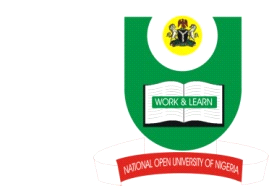 NATIONAL OPEN UNIVERSITY OF NIGERIAPlot 91, Cadastral Zone, NnamdiAzikwe Express Way, Jabi, Abuja, FCTFaculty of Health SciencesEXAM QUESTION: JULY, 2017PROGRAM: BACHELOR OF NURSING SCIENCE (BNSc)COURSE TITLE:MEDICAL SURGICAL NURSING (CRITICAL CARE I&11)COURSE CODE: NSS 504COURSE CREDIT: 3TIME ALLOWED: 3HOURS1a. Whatare nosocomialinfections 							(1mark)1b. Discuss various precautions a nurse in a surgical ward nurse should take to preventnosocomial infections in her ward. 							(15 marks)1c. Enumerate 10 risk factors for Tuberculosis infection. 				(4 marks)2.  MrAdeobaHamzatChukwu was involved in an accident  riding okada .He has open fractures to the tibia &fibula. You made a nursing diagnosis of “potential for infection related to open fractures”2a. List the likely problems that may be associated with open fracture and tissue injury.(5marks)2b. Outline your responsibilities as the nurse in caring for MradeobaHamzatChukwu.(10 marks)2c.i. what is traumatic amputation?							(2 marks)2c.ii. Discuss two (2) nursing diagnoses (1 actual and 1 potential) specifying the problems and the interventions that you will implement in caring for a patient with traumatic amputation.(8 marks)3a.In tabular form identify at least 2 anti-inflammatory steroid drugs that are immunosuppressive agents,the actions and nursing responsibilities/implication.				(5 marks).3b.i.  Describe the criteria for matching donor and reciepient in organ transplant. 	(3marks)3b.ii. Explain the types of organ transplant. 						(2marks)4. Discuss the various measures in thenursing assessment of nutrition of a patient within 24hours of stabilization?									(20 marks)